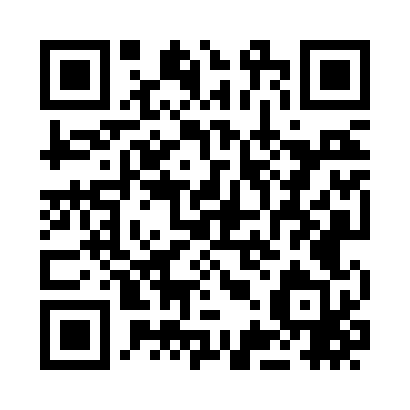 Prayer times for Whitten, Iowa, USAMon 1 Jul 2024 - Wed 31 Jul 2024High Latitude Method: Angle Based RulePrayer Calculation Method: Islamic Society of North AmericaAsar Calculation Method: ShafiPrayer times provided by https://www.salahtimes.comDateDayFajrSunriseDhuhrAsrMaghribIsha1Mon3:565:401:165:198:5210:362Tue3:575:401:165:198:5210:363Wed3:575:411:165:198:5210:354Thu3:585:411:175:198:5210:355Fri3:595:421:175:208:5110:346Sat4:005:431:175:208:5110:337Sun4:015:431:175:208:5110:338Mon4:025:441:175:208:5010:329Tue4:035:451:175:208:5010:3110Wed4:045:461:185:208:4910:3011Thu4:055:461:185:208:4910:3012Fri4:065:471:185:208:4810:2913Sat4:085:481:185:208:4810:2814Sun4:095:491:185:198:4710:2715Mon4:105:491:185:198:4610:2616Tue4:115:501:185:198:4610:2517Wed4:125:511:185:198:4510:2318Thu4:145:521:185:198:4410:2219Fri4:155:531:185:198:4310:2120Sat4:165:541:185:198:4310:2021Sun4:185:551:195:188:4210:1922Mon4:195:561:195:188:4110:1723Tue4:205:571:195:188:4010:1624Wed4:225:581:195:188:3910:1525Thu4:235:591:195:178:3810:1326Fri4:256:001:195:178:3710:1227Sat4:266:001:195:178:3610:1028Sun4:286:011:195:178:3510:0929Mon4:296:021:185:168:3410:0730Tue4:306:031:185:168:3310:0631Wed4:326:041:185:158:3210:04